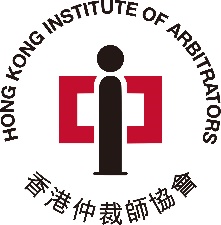 香 港 仲 裁 師 協 會HONG KONG INSTITUTE OF ARBITRATORSPatron: The Hon Chief Justice Andrew Cheung        Chief Justice of the Court of Final AppealHKIArb 2023 Annual Membership SubscriptionMembership –   Fellow ($1,500) /  Associate ($1,000)Payment information:By Cheque (HK$ only)Please note that only cheques issued by the banks in Hong Kong are accepted.Please make payable to “Hong Kong Institute of Arbitrators”By Bank Transfer/Telegraphic Transfer (Payer net of bank charges) **IMPORTANT: Failure to pay membership subscription by 31 January 2023 may result in membership being suspended or removed.  Suspended or removed members shall no longer be entitled to use the designation of AHKIArb/FHKIArb or hold themselves out as HKIArb members.** Please complete this form and return it together with the Payment Record or a Crossed Cheque to the following address: Room 308, 3/F, West Wing, Justice Place, 11 Ice House Street, Central, Hong Kong **Account No: 511-768921-001Name: Hong Kong Institute of ArbitratorsBank: HSBC, 1 Queen’s Road Central, Hong KongSwift Code:Remarks:HSBC HK HHH KHBank Pay-In Slip is requiredTitle:First Name:Last Name:Email Address:Annual Subscription Fee: HK$1,500 HK$1,000CompanyPositionContact Number:Address: